لجنة البرنامج والميزانيةالدورة الحادية والعشرونجنيف، من 9 إلى 13 سبتمبر 2013تقرير مرحلي عن مشروع استثمار رأس المال في تكنولوجيا المعلومات والاتصالاتمن إعداد الأمانةمعلومات أساسيةوافقت جمعيات الدول الأعضاء في الويبو، في دورتها التاسعة والأربعين (من 26 سبتمبر إلى 5 أكتوبر 2011)، على اقتراح استثمار رأس المال لتمويل بعض أنشطة تكنولوجيا المعلومات والاتصالات (الوثيقة WO/PBC/18/13).وتشمل الأنشطة المذكورة ما يلي:المرافق الخاصة بتكنولوجيا المعلومات والاتصالات لأغراض قاعة المؤتمرات الجديدة؛واستبدال بدالة الهاتف نورتل ميريديان المتقادمة؛واستبدال الحواسيب المكتبية.المرافق الخاصة بتكنولوجيا المعلومات والاتصالات لأغراض قاعة المؤتمرات الجديدةركّز العمل التحضيري الخاص بتكنولوجيا المعلومات والاتصالات لأغراض قاعة المؤتمرات الجديدة، أساسا، على اختيار التكنولوجيا وشرائها والتفاوض على العقود. وقد أدى تعديل جدول أعمال البناء عقب الاتفاق الودي لإنهاء الخدمة الذي أبرم مع المقاول العام السابق إلى تباطؤ وتيرة التقدم المحرز وانخفاض مستوى استخدام الأموال المخصّصة. والإنجاز الرئيسي الملموس الذي تحقّق حتى الآن هو اختيار حلّ مناسب لنشر خدمات الإنترنت اللاسلكي العالي الكثافة في قاعة المؤتمرات الجديدة وحولها بما يضمن التقاطه من قبل000 2 جهاز تقريبا من أجهزة النفاذ إلى الإنترنت.ومن المتوقع أن يستمر هذا النشاط، إلى جانب ما تبقى من مشروع قاعة المؤتمرات الجديدة.استبدال بدالة الهاتف نورتل ميريديان المتقادمةاستُكمل نشر النظام الجديد في أواخر عام 2012، وفقا للخطط المحدّدة أصلا، وفُكّكت جميع الأجهزة القديمة خلال الربع الأول من عام 2013. ولم يطرأ أي تغيير على نطاق المشروع وتم تثبيت النشر بإجراء اختبار قبول واسع النطاق. وقد مكّنت عملية تنفيذ النظام من تحقيق كل الأهداف الرئيسية المتوخاة منها على الصعيد المؤسسي وهي كالتالي:إزالة المخاطر التشغيلية المرتبطة باستخدام تكنولوجيات متقادمة والحاجة إلى دعم الحلول الثانوية الموازية؛وزيادة توافر الخدمات عن طريق تجديد النظام وتوزيع عناصر النظام الرئيسية بين مختلف مباني الويبو؛وإدراج وظائف جديدة من أجل تعزيز فعالية التواصل الداخلي، مثل التواصل بالصوت والفيديو والدمج بين خدمات الهاتف والبيئة الحاسوبية (المشار إليه عموما بعبارة خدمات التواصل الموحدة)؛توفير تدريب شامل للموظفين لتمكينهم من استخدام التكنولوجيات الجديدة بفعالية.وبالإضافة إلى ذلك ستُحقّق الفوائد الجانبية التالية في المستقبل:توسيع نطاق الحلّ الجديد ليشمل مكاتب الويبو الخارجية من خلال استحداث حزمة خدمات للمكاتب الفرعية، وقد نُفذت تلك الحزمة فعلا لفائدة مكتبي طوكيو وسنغافورة، وذلك من أجل تحسين قدرات التواصل بالصوت والفيديو من حيث المردودية على مستوى مكاتب الويبو؛وضمان الفعالية في استخدام مختلف أدوات التواصل، مثل إدارة الحضور، وتبادل الرسائل الآنية، والنفاذ إلى خدمات الهاتف من قبيل الرسائل الصوتية والمكالمات الفائتة عن طريق الحواسيب أو الهواتف الذكية من أجل تعزيز قدرة الموظفين على البقاء على اتصال حتى وإن كانوا خارج المكاتب؛وتوسيع نطاق بعض الوظائف الهاتفية الجديدة ليشمل الأجهزة المحمولة.استبدال الحواسيب المكتبيةاستُكمل قدر كبير من التحضيرات التقنية في عام 2012. وقد بدأ الاستبدال الفعلي لقاعدة محطة العمل المكتبي في مطلع عام 2013 مع الانتقال إلى نظامي Windows 7 وOffice 2010. وفي إطار هذا النشاط سيتم أيضا استبدال الحواسيب القديمة. وعملية النشر في تقدم جيّد ومن المتوقع استكمالها في أواخر عام 2013.ملخصمن الملاحظ أنّ الأنشطة المخطّطة إما قد أنجزت أو أنّها أحرزت تقدما جيّدا. وعلى الرغم من احتمال عدم توافق النفقات الخاصة بكل نشاط، بالضبط، مع مخصّصات الميزانية، فإنّ من المتوقع في هذه المرحلة ألا تتجاوز تكاليف عموم الأنشطة مجمل مخصّصات الميزانية. وفي عام 2014 عندما تكون كل الأنشطة قد أنجزت، سيُبلّغ عن مستوى استخدام المبلغ المخصّص من الميزانية لكل نشاط.إن لجنة البرنامج والميزانية مدعوة إلى توصية جمعيات الدول الأعضاء في الويبو بالإحاطة علما بمضمون هذه الوثيقة.[نهاية الوثيقة]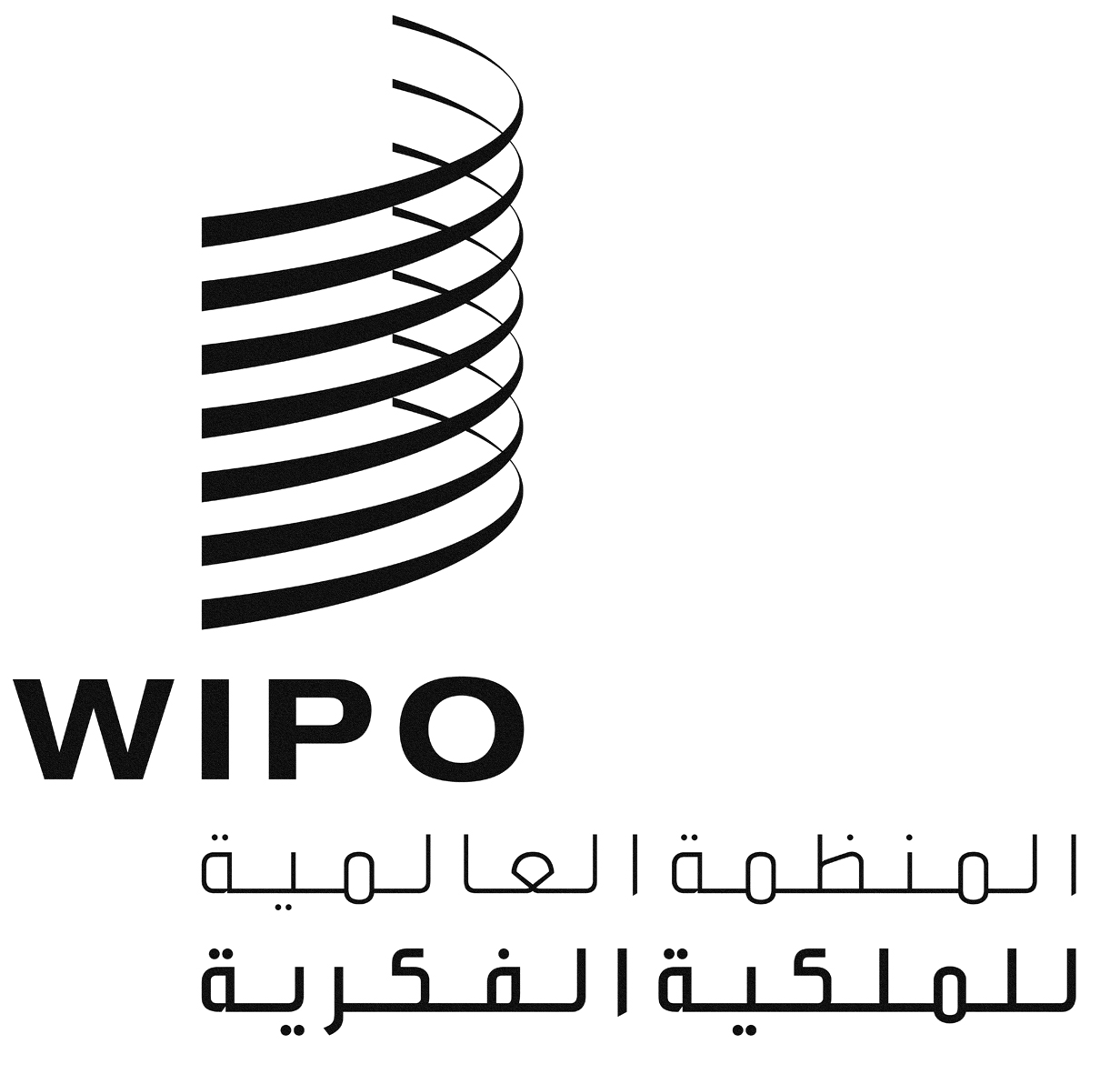 AWO/PBC/21/14WO/PBC/21/14WO/PBC/21/14الأصل: بالإنكليزيةالأصل: بالإنكليزيةالأصل: بالإنكليزيةالتاريخ: 10 يوليو 2013التاريخ: 10 يوليو 2013التاريخ: 10 يوليو 2013